Name __________________								Date ____X-Word # 2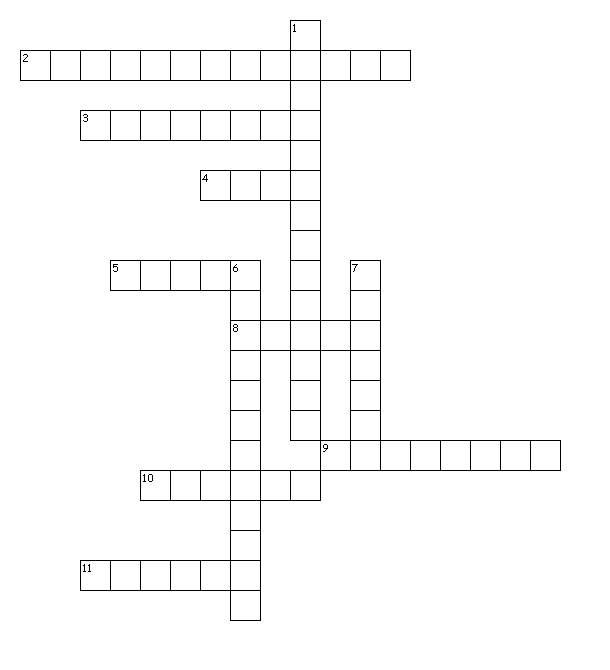 Across2. Rate at which an object is moving at a given instant in time.3. This variable always goes on the Y axis.4. This variable always goes on the X axis.5. Distance/time.8. The steepness of line.9. Speed with direction.10. SI unit for distance.11. An object that is changing its distance from another object.Down1. A place or object used for comparison to determine if something is in motion.6. The shortest distance from the initial to the final position of a point.7. Type of speed which is the total distance divided by total time.